В целях определения победителей районного конкурса «На лучшую работу депутатов сельского поселения» в 2023 году Ужурский районный Совет депутатов РЕШИЛ: 1. Признать победителем конкурса «На лучшую работу депутатов сельского поселения» в 2023 году Прилужский сельский Совет депутатов. 2. Перечислить в бюджет Прилужского сельсовета 40 тысяч рублей, в качестве межбюджетного трансферта на совершенствование материально-технической базы органов местного самоуправления, за счет средств, предусмотренных программой «Содействие преобразованию институтов, обеспечивающих развитие гражданского общества» на 2023 год. 3. Настоящее решение вступает в силу со дня принятия и подлежит официальному опубликованию в газете «Сибирский хлебороб».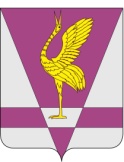 КРАСНОЯРСКИЙ КРАЙУЖУРСКИЙ РАЙОННЫЙ СОВЕТДЕПУТАТОВРЕШЕНИЕКРАСНОЯРСКИЙ КРАЙУЖУРСКИЙ РАЙОННЫЙ СОВЕТДЕПУТАТОВРЕШЕНИЕКРАСНОЯРСКИЙ КРАЙУЖУРСКИЙ РАЙОННЫЙ СОВЕТДЕПУТАТОВРЕШЕНИЕ03.10.2023г. Ужур№ 35-235рОб определении победителей районного конкурса «На лучшую работу депутатов сельского поселения» в 2023 годуОб определении победителей районного конкурса «На лучшую работу депутатов сельского поселения» в 2023 годуОб определении победителей районного конкурса «На лучшую работу депутатов сельского поселения» в 2023 годуПредседатель Ужурского районного Совета депутатов_______________(Агламзянов А.С.)Глава Ужурского района _________________(Зарецкий К.Н.)